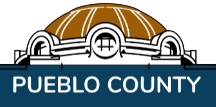 Pueblo County Projects Summary